Publicado en Bilbao el 17/05/2024 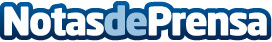 En el XXX aniversario de Solmicro ERP, Zucchetti Spain sigue apostando por el futuro y la innovaciónEl fabricante de software empresarial reúne a su Canal de Partners en el ECCO 2024Datos de contacto:Joseba Fínez del RíoDirector de Marketing de Zucchetti Spain94 427 13 62Nota de prensa publicada en: https://www.notasdeprensa.es/en-el-xxx-aniversario-de-solmicro-erp Categorias: Nacional Eventos Software Innovación Tecnológica Actualidad Empresarial http://www.notasdeprensa.es